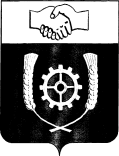      РОССИЙСКАЯ ФЕДЕРАЦИЯ         СОБРАНИЕ ПРЕДСТАВИТЕЛЕЙ     МУНИЦИПАЛЬНОГО РАЙОНА                   КЛЯВЛИНСКИЙ                 Самарской области	Р Е Ш Е Н И Е                 28.04.2023г. № 220О внесении изменений в решение Собрания представителей муниципального района Клявлинский от 30.08.2019г. № 189 «Об утверждении положения о порядке представления лицами, замещающими муниципальные должности, сведений о своих доходах, расходах, об имуществе и обязательствах имущественного характера, сведений о доходах, расходах, об имуществе и обязательствах имущественного характера своих супруги (супруга) и несовершеннолетних детей»    В соответствии со статьей 121 Федерального закона от 25.12.2008г. № 273-ФЗ «О противодействии коррупции», статьей 3 Федерального закона от 03.12.2012г. № 230-ФЗ «О контроле за соответствием расходов лиц, замещающих государственные должности, и иных лиц их доходам», Федеральным законом от 06.10.2003г. № 131-ФЗ «Об общих принципах организации местного самоуправления в Российской Федерации», статьей 131 Закона Самарской области от 10.03.2009г. № 23-ГД 
«О противодействии коррупции в Самарской области», Законом Самарской области от 05.03.2013г. № 15-ГД «Об обеспечении контроля за соответствием расходов лиц, замещающих государственные должности, муниципальные должности, должности государственной гражданской и муниципальной службы в Самарской области, их доходам», Указом Президента Российской Федерации от 29.12.2022г. № 968 «Об особенностях исполнения обязанностей, соблюдения ограничений и запретов в области противодействия коррупции некоторыми категориями граждан в период проведения специальной военной операции», Уставом муниципального района Клявлинский Самарской области, на основании протеста Прокуратуры Клявлинского района от 29.03.2023г. № 86-03-2023/Прдп138-23-233 «На положение о порядке представления лицами, замещающими муниципальные должности, сведений о своих доходах, расходах, об имуществе и обязательствах имущественного характера, сведений о доходах, расходах, об имуществе и обязательствах имущественного характера своих супруги (супруга) и несовершеннолетних детей, Собрание представителей муниципального района Клявлинский Самарской области РЕШИЛО:Внести в решение Собрания представителей муниципального района Клявлинский от 30.08.2019г. № 189 «Об утверждении Положения о порядке представления лицами, замещающими муниципальные должности, сведений о своих доходах, расходах, об имуществе и обязательствах имущественного характера, сведений о доходах, расходах, об имуществе и обязательствах имущественного характера своих супруги (супруга) и несовершеннолетних детей» следующие изменения:Пункт 3.1 раздела 3 Положения о порядке представления лицами, замещающими муниципальные должности, сведений о своих доходах, расходах, об имуществе и обязательствах имущественного характера, сведений о доходах, расходах, об имуществе и обязательствах имущественного характера своих супруги (супруга) и несовершеннолетних детей изложить в следующей редакции:«3.1. Сведения о доходах, расходах, об имуществе и обязательствах имущественного характера лица, замещающего муниципальную должность, его супруги (супруга) и несовершеннолетних детей размещаются на официальном сайте Администрации муниципального района Клявлинский Самарской области в информационно-телекоммуникационной сети «Интернет»  (за исключением случаев, предусмотренных Указом Президента Российской Федерации от 29.12.2022г. № 968 «Об особенностях исполнения обязанностей, соблюдения ограничений и запретов в области противодействия коррупции некоторыми категориями граждан в период проведения специальной военной операции).».Данное решение направить Главе муниципального района Клявлинский на подписание и официальное опубликование в газете «Вести муниципального района Клявлинский Самарской области».Настоящее решение вступает в силу со дня его официального опубликования.ПредседательСобрания представителеймуниципального района Клявлинский                                                  Т.Л.СомоваГлава муниципального района Клявлинский                                                   П.Н.Климашов